Skema Markah Mock Test 2Matematik Tambahan Kertas  2Bahagian A1						[1]				[1]					[1]	 ,  				[1]	,  				[1]					[1]2	(a)				[1]		r = 2 cm				[1]	(b)					[1]						[1]	    	     				[1]3	(a)				[1]						[1]	(b) (i)	RQ = RP					[1]				[1]					[1]  	    (ii)	Show by solving simultaneous equations				[1]	         		 x= 0 ( only one point of intersection)    	[1]		Therefore the line  is a tangent.4        (a)  cos 4x = cos [2(2x)] = cos2 2x  sin2 2x    	            [1]                                   =  cos2 2x ( 1 	)		 [1]                                  =  cos2 2x ( 1  tan2 2x)		[1]         (b)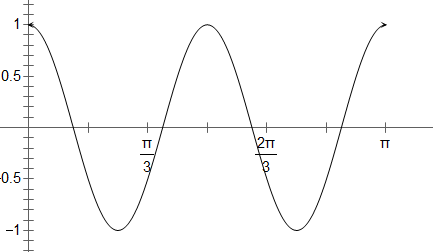 Cosine   Shape with correct amplitude = 1	[1]2 cyles within the domain		 		[1]Draw line y = 1					[1]k = 1						[1]5	(a)						[1]						[1]						[1]	(b)		[1]			    	[1]		                			[1]			    				[1]6	(a)     	[1][1]							[1]	(b)     			[1] [1]    		   =  173.79				[1]	 (c)	(i) median = 41.5 g    			[1]		(ii) 173.79     				[1]Bahagian B7   	(a)	      										[1]     	*Ignore  	(b)											     	(c) 	(i) 	 						[1]         	   	     	 k = 77.5						[1]           		(ii) 	 						[1]	   	      	a =10							[1]         		 (iii) 	 						[1]	    		b = 1.214						[1]    8	(a) 	(i)  		   						[1]		   0 = 		   c = 8             	  						[1]          (ii)   	3 = 2(h) +1	    	 h = 1								[1]         (iii)  	Area 	=   		[1]			= 			[1]		 	= 			 = 							[1]	(b) 							[1]								[1][1]	 	k = 2								[1]9 	(a)  	  (i)  – u + 4 v							[1]         		 (ii)  v +3u						[1]	    		  (– 2v + 3 u)  or    u  v				[1]    	 (iii)  2 u +  ( –3u + 2v) 	or	– u + 2v + u  v		[1]	   	   u +  v 							[1](b)  	 =   u +  v 							[1]     	   	=   u +  v  	  	=  2	 u +  v )	   	 =   ( u +  v )	     	 								[1]        RT : TQ =   2  :  3							[1](c) 	     		      					Area of PQT = 			[1]						          =  20			[1]10  	(a) (i)   					[1]			=    atau   0.5391					[1]                 (ii) 							[1]	           							[1]  	 (b) (i) 	    	 = 						[1]	    	 = 	  	   = 0.4404							[1]             (ii) 	      	= 				[1]	       	=  	       	=  1 – 0.4404 – 0.0981					[1]	      	=  0.4615							[1]	     	=  46.15  %							[1]11	(a)  sin(½COD) = 5/8  						[1]                 	 ½COD =  0.675 rad.		                    	   COD  = 1.350 rad.						[1]      	(b)   XAD =XBC = /2+0.675 = 2.246 rad. 				[1]              	Length of arc CD or arc CX or arc DX				[1]     		 Perimeter = 13(1.350) + 2 x 5 x 2.246				[1]            			    = 40.01 cm						[1]  Accept 40.0 cm      	(c)  Area of triangle OAB = ½(8)2sin(1.350) or 2 x ½(5)((82 - 52))			[1]                     		        = 31.223  /    31.225     		Area of sector OCD     or     Area of sector DAX  or Area of sector CBX			= ½(13)2(1.350)			   = ½(5)2(2.246)			[1] 			= 114.075 cm2 			   = 28.075								 	   	Area of shaded region = 114.075 – 31.223 – 2(28.075)				[1]      =	26.702 cm2 							[1]Bahagian C12 	(a)(i)  				[1][1]       	    (ii)   		[1][1][1]	(b) (i)  		[1][1]						[1]	    (ii)  			[1][1]13	(a)(i)         	    (ii)     	   (iii)              	    				[1]	(b)		  		[1]14 	(a)       		[1]	   				[1]				[1]	          (b)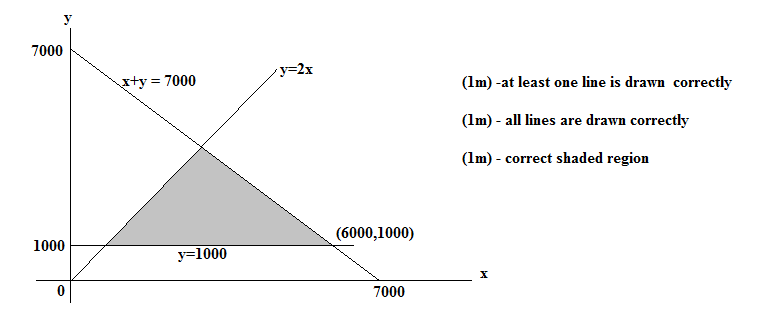           (c)(i) 5000   									[1]                 (ii) Maximum profit/ keuntungan maksimum = 50(6000) + 30(1000)       [1][1]                                                                                       = RM 330000        	   	[1]15	(a)        a=m+nt		 – 10  =m + n(0)	    	    m = – 10  				[1] (b)   (c)x102025405060701.302.555.006.257.308.60